CALL FOR PROPOSALS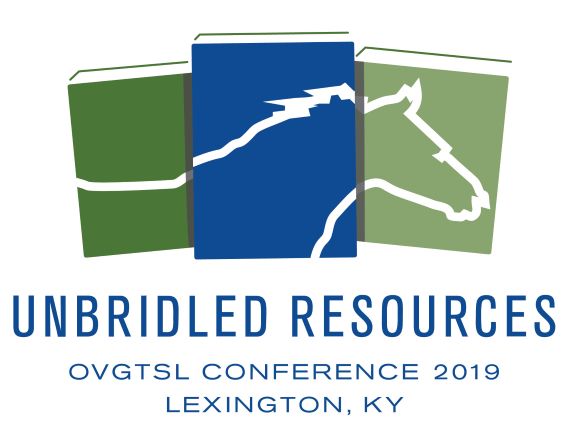 Ohio Valley Group of Technical Services Librarians 2019 ConferenceTheme: Unbridled ResourcesKeynote Speaker: Hannah BucklandClosing Speaker: Kate DeibelPlace: DoubleTree Suites by Hilton Hotel,   Lexington, KentuckyDates: May 12-14, 2019 (Sunday through Tuesday)Website: https://uknowledge.uky.edu/ovgtsl2019 (coming soon)Today’s Technical Service Librarians are facing the challenges of unbridled resources in a variety of ways. Choosing resources and how to purchase them, tools to manage them, and how to make them discoverable to our users involves collaboration and innovation. As the audience for our services becomes more diverse and complex, Technical Services Librarians are finding unique and alternative ways to provide information and services to our users.The OVGTSL Conference provides a space for librarians and vendors to discuss and debate the ways to handle the rapidly evolving landscape of library resources. Participants are encouraged to share their stories of giving free rein to their creative, imaginative, and innovative talents in work on the leading edge of librarianship. Areas of interest are trends, best practices, new developments, or what works as we manage an ever expanding universe of resources and tools in the areas of:Authority control and creationAcquiring, cataloging and managing special formats or collectionsDiscovery, navigation, search and accessDiversity, inclusion, equity and accessibility Linked data publishing and applicationsMetadata creation, reuse, and interoperabilityManagement of resources, projects and people Open content, software & technologiesPreservation and archives (digital or physical)Reports, data, assessment and prioritiesRelations with vendors, consortiums, colleagues, administration, the communityRoles for technical services in academic, public and special librariesTraining and competencies in a changing environmentParticipants are invited to submit proposals that report on recent research, address emerging trends, or showcase new tools, services and projects. Time slots for all sessions are 50 minutes in length, including time for questions. OVGTSL invites all presenters to archive their presentation materials at the conference website or link to these materials within an institutional repository.Submissions for presenters, workshops, and panel sessions will be considered in addition to specific proposals to lead sessions in non-traditional formats (birds of a feather, lightning rounds, free-for-all forums, unconferences).Submit the following information to ovgtslconference@gmail.com by January 15, 2019:TitleAbstract (no longer than 250 words)Names, affiliations, and contact information of all presentersPrimary contact for presentersFormat (presentation, lightning round, workshop, etc.)Equipment and other special needsPresenters will be notified of proposal acceptance by February 1, 2019. For more information, please contact Kathleen Richardson at ovgtslconference@gmail.com
About OVGTSL - http://ovgtslibrarians.org/aboutUs.htmlThe Ohio Valley Group of Technical Services Librarians (OVGTSL) was founded in 1924 and draws its members from Indiana, Kentucky, and Ohio. The annual conference rotates among these 3 states on a regular basis. Membership is open to anyone interested in library technical services.